Refer to the Handbook and application instructions for the Part 70 Manufacturing General Permit for form instructions.Facility information1)	Please identify and diagram all process equipment below.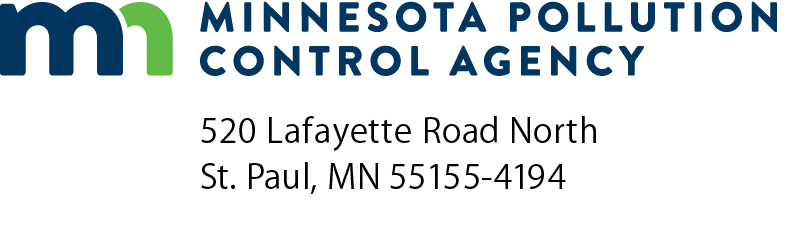 MG-02Part 70 Manufacturing General Permit 
process flow diagramAir Quality Permit ProgramDoc Type: Permit Application a)	AQ Facility ID number:a)	AQ Facility ID number:b)	Agency Interest ID number:c)	Facility name: